Anexa nr. 16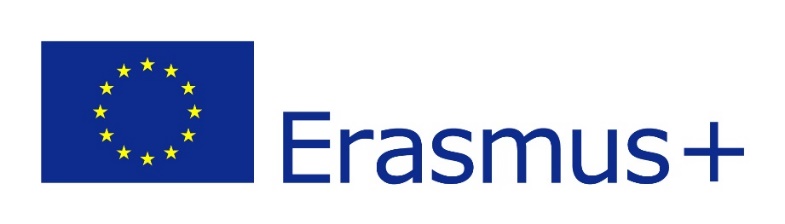 ERASMUS+ Student mobilityCERTIFICATE OF STAYWe hereby certify that Mr. / Ms.…………………………………………………from the home institution: “Gheorghe Asachi” Technical University of Iasi, Romania (Erasmus code: RO IASI05)has performed a placement mobility in the host institution: ………………………………………………………………………………………………..from:………/……../20…to:………/……../20…TRANSCRIPT OF WORK1) Results obtained:…………………………………………………………………………………………………………………………………………………………………………………………………………………………………………………………………………………………………………………………………………………………………………………………………………………………………………………………………………………………………………………………………………………………………2) How do you evaluate the quality of the student’s work during his/her placement in your institution? Scale 1-5: 1=poor/negative, 5=excellent1  – 2  – 3  – 4  – 5 Name of signatory: …………………………………………………………………………Function: ……………………………………………………………………………………….Date and signature,				Stamp of the institution,		